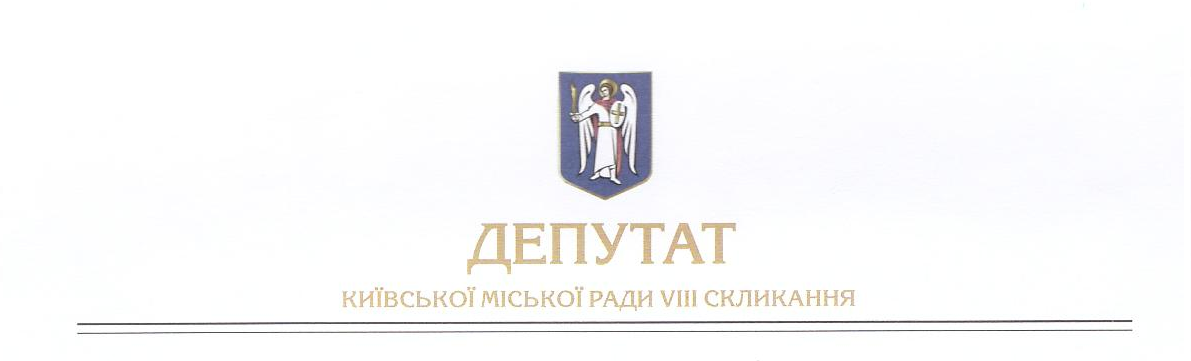          «_23  » __листопада__ 2017 р.                                      №08/279/08/014-596                                               Голові				Київської міської державної				адміністрації				Кличку В.В.	ДЕПУТАТСЬКЕ ЗВЕРНЕННЯЩодо  недостовірної інформації  у земельному кадастріпро право власності на земельну ділянку,якій рішенням Київради надано статус паркуШановний Віталію Володимировичу!До мене як до депутата Київради звернулися виборці, з інформацією про те, що УЗН Дарницького району не може почати виконання рішення Київради Рішення №20/3027 (Про надання статусу парку земельній ділянці, розташованій на Дніпровській набережній у районі затоці Берковщина у Дарницькому районі міста Києва), оскільки земельна ділянка 8000000000:90:139:0002 у земельному кадастрі до сьогодні обліковується як така, що надана в оренду фонду Яна Табачніка. Ця інформація не відповідає дійсності, оскільки ще 23.02.2017 Київрадою було підтримане Рішення №1057/2061 (Про розірвання договору оренди земельної ділянки площею 8,15 га, що знаходиться на Дніпровській набережній в районі затоки Берковщина в Дарницькому районі м. Києва, укладеного між Київською міською радою та Міжнародною громадською організацією "Міжнародний творчий центр Яна Табачника" № 63-6-00089 від 26.11.2003 року зі змінами від 17.03.2014 року).  Таким чином на сьогодні земельна ділянка 8000000000:90:139:0002 перебуває у  комунальній власності і має статус парку. Оскільки недостовірна інформація у земельному кадастрі блокує виконання рішення про створення  на цій ділянці парку «Прибережний», що передбачено крім відповідного рішення Київради і Програмою розвитку зелених зон міста Києва, необхідно вжити термінових заходів щодо внесення змін до записів земельного кадастру.З огляду на вищезазначене, керуючись статтею 13 Закону України про статус депутатів місцевих рад, —                                              ПРОШУ:1) Вжити термінових заходів для виправлення вищезазначеної недостовірної інформації у земельному кадастрі щодо ділянки 8000000000:90:139:0002;2) Повідомити мене та УЗН Дарницького району про вжиті заходи.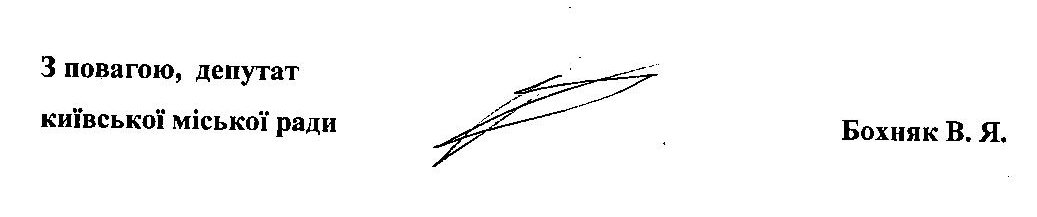 